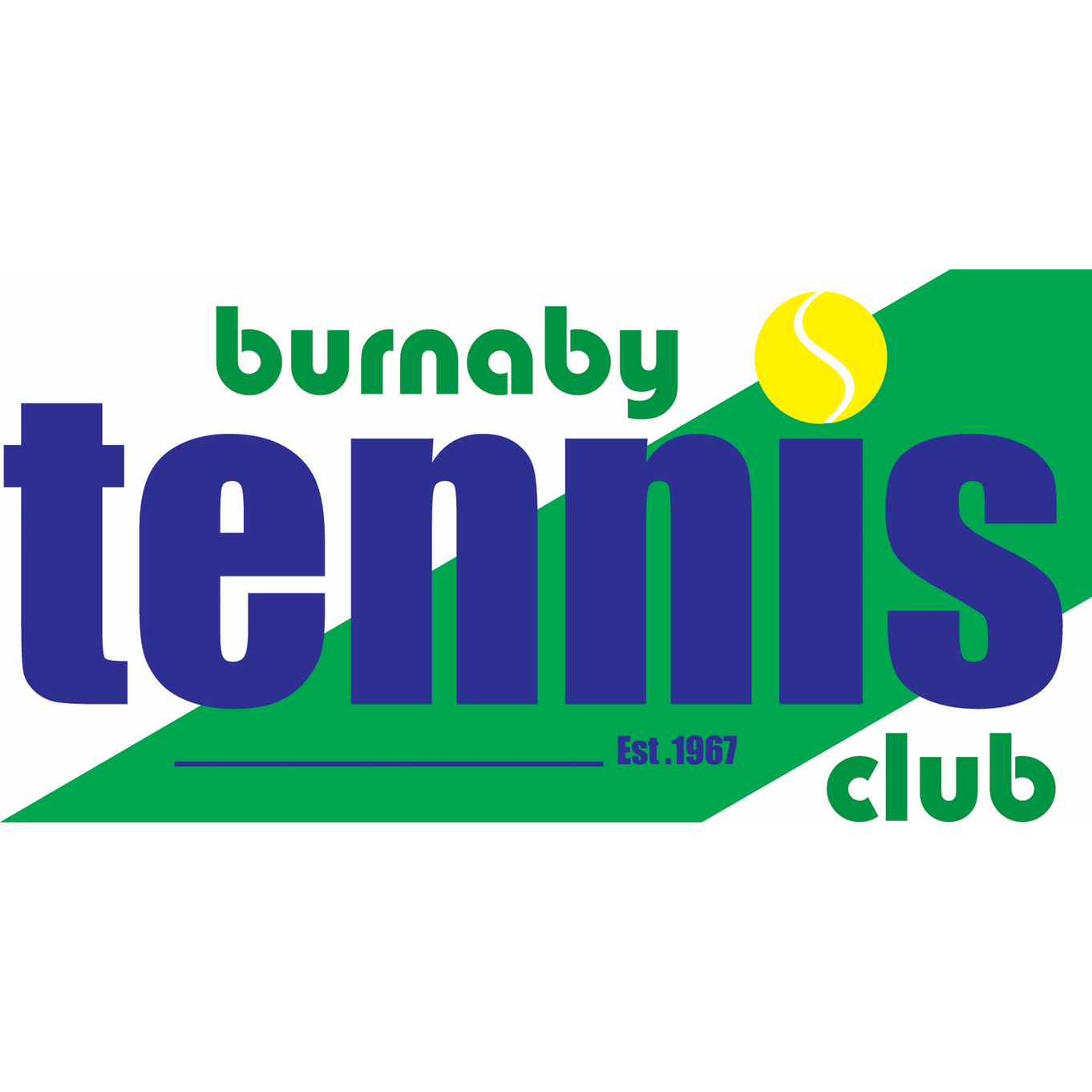 Board Directors Others Present1. Welcome, call to order and round table - George 2. Booking Rules - Eng Choo, Club Member  - Eng provided a list of booking rule concerns and discussed them for 10 minutes    Board Response:- Members should immediately inform Eliza, with specifics, of any incidents of booking rule violations - Eliza will ensure there are more frequent visual checks of who is playing on court by staff- The Rules Committee will take these concerns into consideration for next season  3. Approval of past meeting minutes - Approved minutes from: Feb 13, 2019. 4. Financial Status – Lawrence, Dave  - Feb YTD has $46K net income vs $70k in budget plan  - GST for 2016/17 error discovered due to underpayment by bookkeeper recording GST as revenue; BTC owes additional $8k GST; Dave to monitor bookkeeper more closely; Eliza to ensure all GST is broken out as line item on all bills - Projected to end year with surplus around $45k after GST error is deducted- Possibly additional revenue available from outdoor summer clinics at $10/hr for BTC5. Grant Proposal – George - Rick Hansen Foundation (RHF) offering $20k to BTC for wheelchair tennis upgrades - great news! - George & Graham to follow up with RHF to determine what will assist wheelchair tennis the most, and with City of Bby who owns our facility and advise the board- Risks noted were renovation risk leading to potential additional costs (asbestos risk; facility wear issues) and uncertainty over Tennis Canada plans impacting BTC. 6. Club Management – Eliza’s notes reviewed - Bubble coming down 26 April; Last day of play is 25 April. - Ball machine broken & needs replacing; Used in bubble only, no where to store in summer; Generates $1k revenue annually; $6,696 to replace equivalent model; - Nets separating courts 5/6 need replacing.  - Eliza & Graham to get quotes on less expensive ball machine models and nets and advise next meeting.- Reviewed Club Spark booking system offer from Tennis Canada – too expensive and complex to re-program our specific booking rules – Rejected proposal. 7. Survey Results (Communications Committee) – Michelle, Eliza, Mike, Frank - 55% participation is a great response rate. - Summary to be sent to all members plus link to full results within 2 weeks.- Results will be used as direction for steps to make improvements.   - Committee to advise board of recommended next steps.  8. Coaching Status – George - BTC Tournament needs director; No proposal from GRT and deadline as passed; Director paid $3k last year; Nick to coordinate getting BTC Tournament director in place.- Survey results to be sent first to members, then we will develop next steps and objectives for improvement.      9. Coaching Structures – Nick- ‘Best practice’ facilities have a pay scale (based on coaching education, experience, playing level) as an incentive for coaches to stay active with on-going professional development.- Some well run clubs have a Head Pro or Tennis Director who programs and organizes coaching staff.- Not best to have independent coaches competing with each other.- Alternative set-up works well where club sets rates, takes in all fees and gives coaches an hourly wage for lessons and a ’retainer’ for off-court duties. This is most effective for generating income for the club. 10. Men’s League -– Peter - Starts April to mid-June; Schedule sent; 4 indoor sessions, remainder are outdoor. 11. Facility Operational Status – Graham & George - Heavy rains had caused filters to get wet and then ball fluff got sucked into sump pump filters, resulting in ball fluff blown back into bubble – resolved.  12. Club Updates – George  - Tennis Canada doing soil studies now - We are asking for a new 5 year lease from Burnaby – due June 30th.- Committees:	Communication – Michelle, Frank, Mike, Eliza	Coaching – tbd	Finance & Budget – Dave, Lawrence 	Risk Analysis – Frank, Eliza 	Rules – Mike, Lawrence, Graham 13. Social Events – Sat - Bubble Down Event tbd; U18 tournament – great feedback from parents re food/water we provided 14. Societies Act Requirements  – Frank - Reconciling documents for minute book against those required – to update next meeting.  15. Risk Assessment – Frank, Eliza- Carried forward to next meeting.  Next Meeting – Apr 10, 2019Meeting Adjourned To-Do List George McLachrie – PresidentLawrence Kumar – Vice PresidentDavid Pel – Treasurer Frank Kusmer – SecretaryPeter Upper – Men’s League Director Mike Hopkins – Membership DirectorGary Sutherland – Director at Large Michelle Sing – Women’s League Director Nick Lee – Tournament Director Graham Youde – Operations DirectorSat Gill – Social DirectorEliza Haight – Club Manager (absent)Eng Choo – Club Member Vacant – Junior Development Director George- Follow up with RHF to determine what will assist wheelchair tennis the most, and with City of Bby, and advise the boardLawrenceDavid- Monitor bookkeeper more closelyFrank- Review Societies Act minute book requirements - Complete draft risk assessment with Eliza- Survey summary and communicationMichelle- Survey summary and communicationGraham- Provide prices/quotes for bulb replacement and deck railing repairs- Follow up with RHF to determine what will assist wheelchair tennis the most, and with City of Bby, and advise the board- Eliza & Graham to get quotes on less expensive ball machine models and nets and advise next meeting.PeterMike- Survey summary and communication- Bring together rules committee before fall to review rules for next bubble seasonNick - Coordinate getting BTC Tournament director in placeSat- Advise on Bubble Down Event Gary Eliza- Complete draft risk assessment with Frank - Ensure there are more frequent visual checks by staff of who is playing on court- Ensure all GST is broken out as line item on all bills- Eliza & Graham to get quotes on less expensive ball machine models and nets and advise next meeting- Survey summary and communicationALL